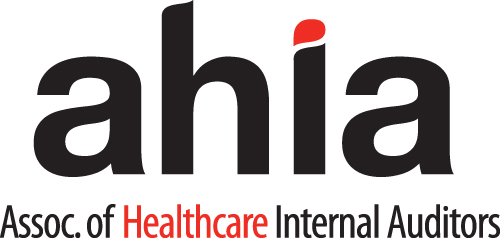 MISSION Support AHIA by providing valuable strategic insights on how to best promote AHIA initiatives and reach defined goals.ROLEThe Marketing Committee is responsible for:Assisting in the development, implementation, and monitoring of marketing campaigns that support AHIA’s priorities. These comprehensive campaigns will span all AHIA’s owned platforms (ex: member emails, website), shared platforms (social media) and paid advertising.Assisting in ensuring that AHIA marketing materials are up-to-date and reflect current design and social standards. Monitoring the AHIA website to ensure it is functional, useable, and up-do-date in design. MeetingsThe Marketing Committee will conduct business of the Committee through an ongoing schedule of conference calls and electronic communication.  The Committee will utilize a consensus decision making process when possible.  When consensus is not possible, decisions will be made by a simple majority of roll call.   Meetings with Kellen:The meetings will take place for an hour quarterly – with the objective to plan for the quarter ahead (ex: in Q2 we would plan for Q3).Should it be necessary to have additional meetings in-between the quarterly meetings (ex: due to a conference and extra marketing initiatives) they would be scheduled on an ad-hoc basis.Committee will meet outside of the Kellen meetings on a frequency determined by the Chair to accomplish any necessary business. MembershipThe Marketing Committee shall have a Chair that is an experienced AHIA member as appointed by the Chair of the Board of Directors. The Chair’s term shall be for two years or until a successor is chosen by the Chair of the Board of Directors. All other Committee members shall be a member in good standing of the Association. Other Committee members shall include:The Association’s Executive Director as an Ex Officio member, or his/her designee. Nonvoting.A member of the Board of Directors to serve as a liaison between the MAC and the Board. Nonvoting.The Chair of the e-news Committee (to ensure Alignment), MAC, and others as needed to accomplish objectives.  ResponsibilitiesChair is responsible for:Serving as Chair for all meetings of the Committee.Appointing taskforce members as needed.Appointing a member of the Committee to chair meetings in his/her absence.Reporting activities to the Liaison / Board.Producing meeting minutesServing as the main point of contact for the Management Company.Kellen meetingsKellen will plan and prep for the meeting (preparing the topics for discussion, agenda and will prepare notes following the call).Chair and Kellen will meet/coordinate via email ahead of each quarterly meeting, where Kellen will share the agenda and notes for Chair’s feedback, insights, and advice ahead of the call.Chair will provide additional association updates and will share those during the call.Kellen will provide quarterly marketing updates, which will be sent with the agenda of each meeting.  Committee to review marketing updates as part of their responsibility to monitor effectiveness Chair will lead the meeting(continued)Social Media ManagementAs we transition to this new marketing sub-committee, AHIA’s social media (2-3 LinkedIn posts/week – 2 Marketing and 1 industry news) will continue to be crafted by Kellen and approved by a designated member of the Committee (perhaps a rotating schedule of committee members).To streamline the process, only Kellen will have access to Sprout to upload and launch social posts.Staff will still request Committee members to provide recommendations for industry news stories.  Kellen will evaluate the submissions and decide how to leverage and craft the posts.  Examples include topics related to technical knowledge, along with some information on why it is impactful to the members/audience.  What does it mean to them?  If, after a request/call for monthly industry news stories, Kellen does not receive any, they will reach out to the Chair to help aggregate stories.  Submitted industry news stories will be evaluated against that month’s overall strategy and content, but are not guaranteed to be used.Website – Monitor the design, appearance, and functionality of the AHIA website.Obtain and review metrics on traffic to the various webpages to assist other areas of AHIA as needed. (e.g. traffic increase to BOK in advance of exams).Request redesign or functional improvements as needed, including any budget requests.Marketing materials oversight Work with Kellen that the appearance meets current standard of diversity & inclusion as well as current graphics and fonts.Request budget for redesign as needed.